Мастер-класс от шеф-повара по изготовлениювкусной и  полезной  школьной выпечки.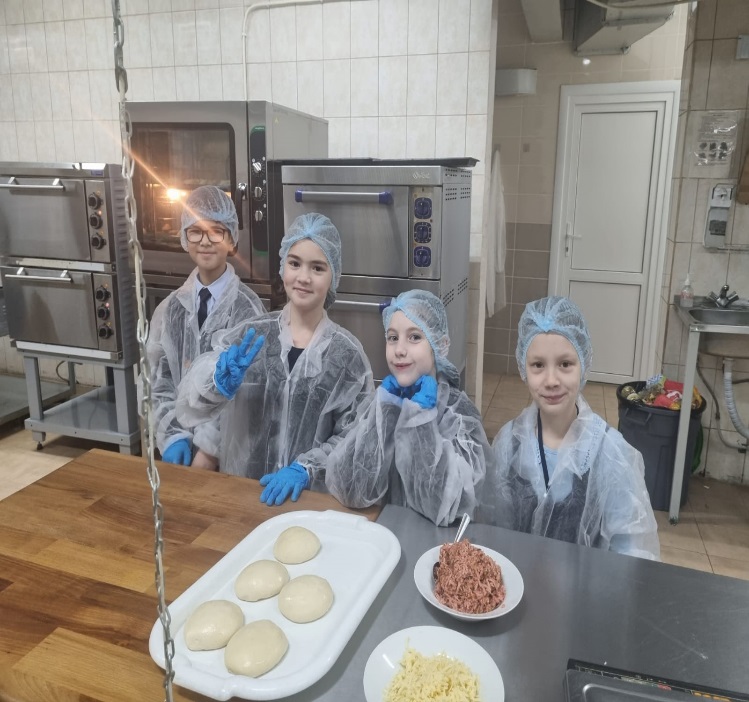 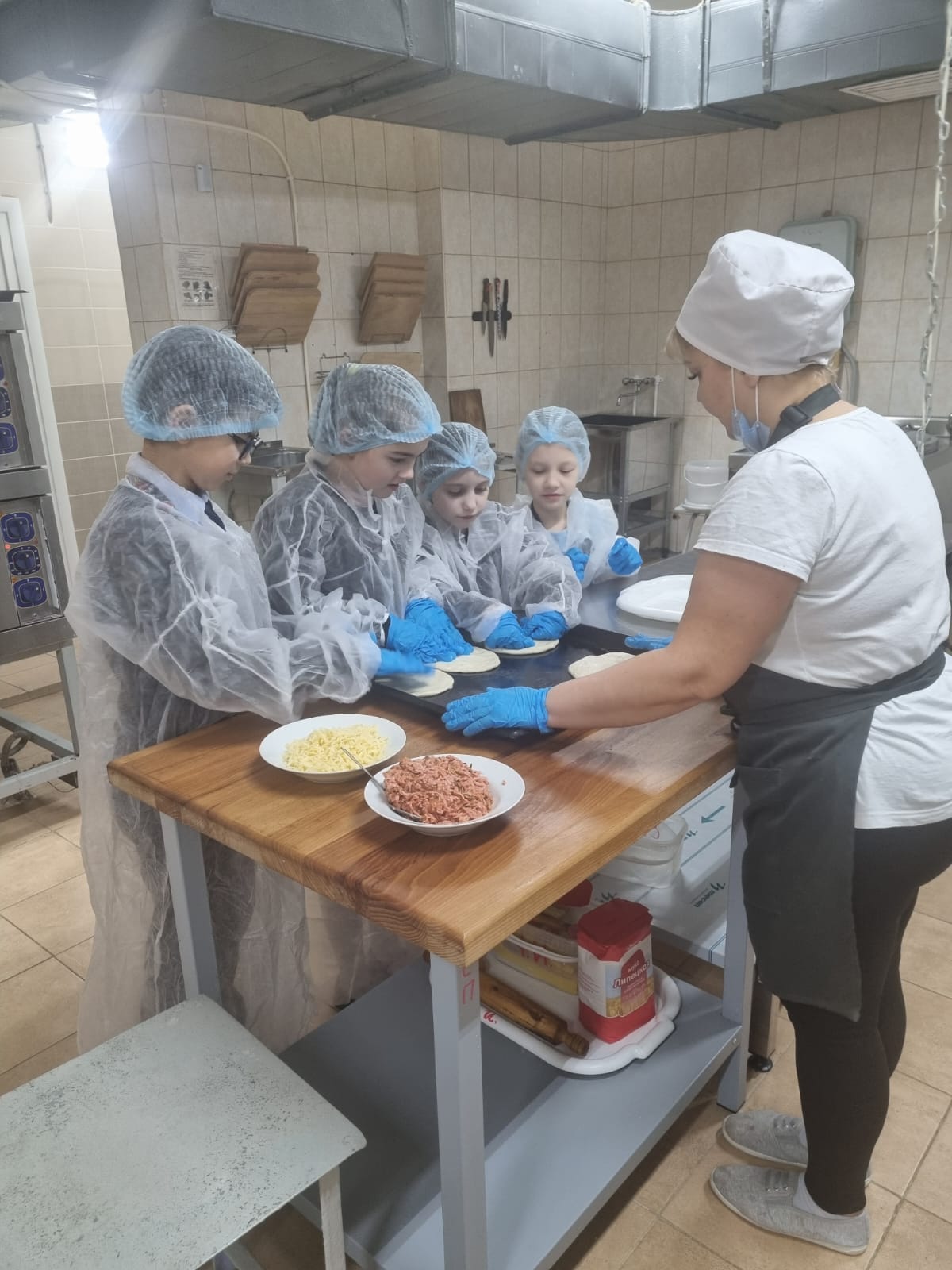 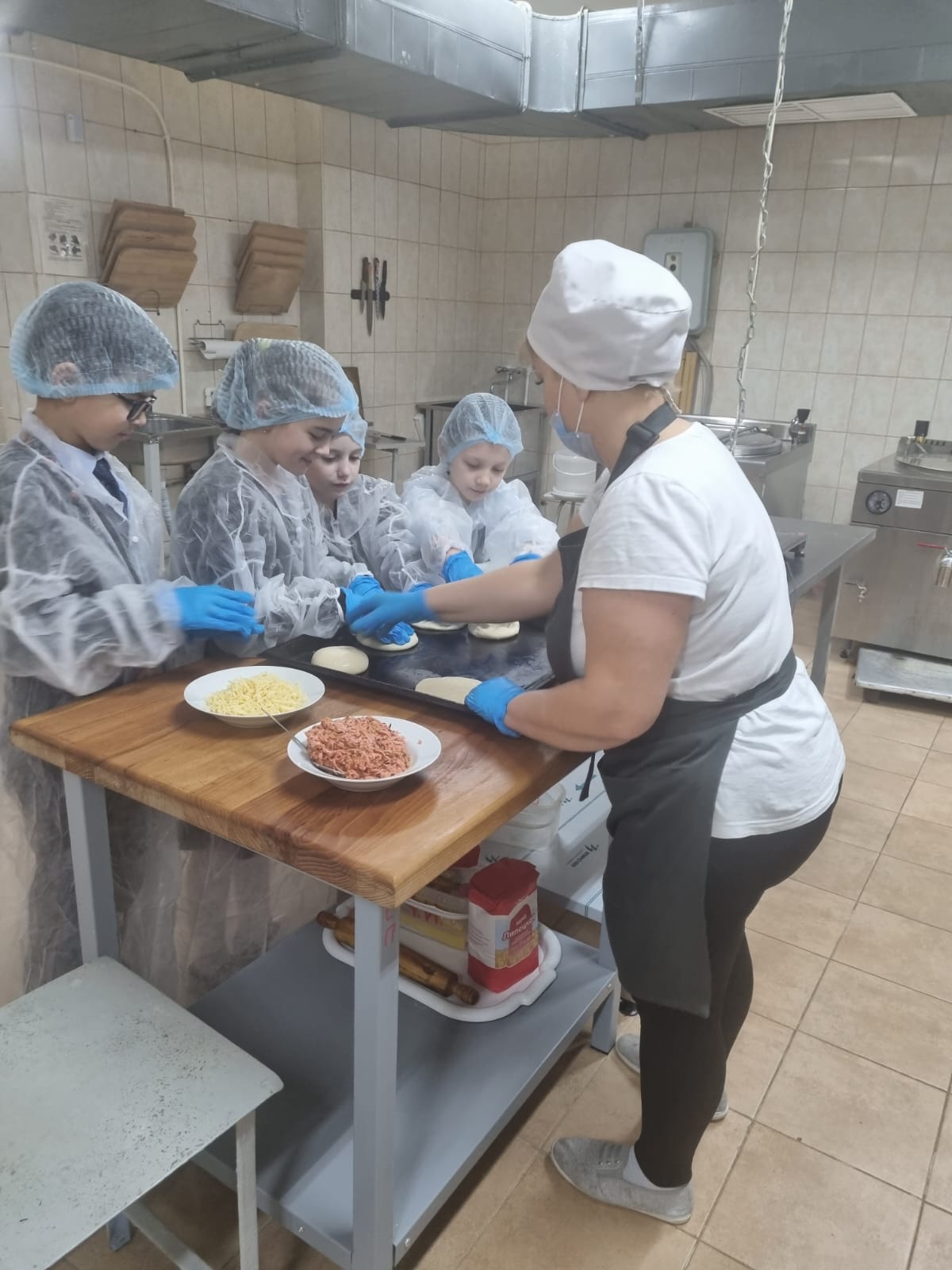 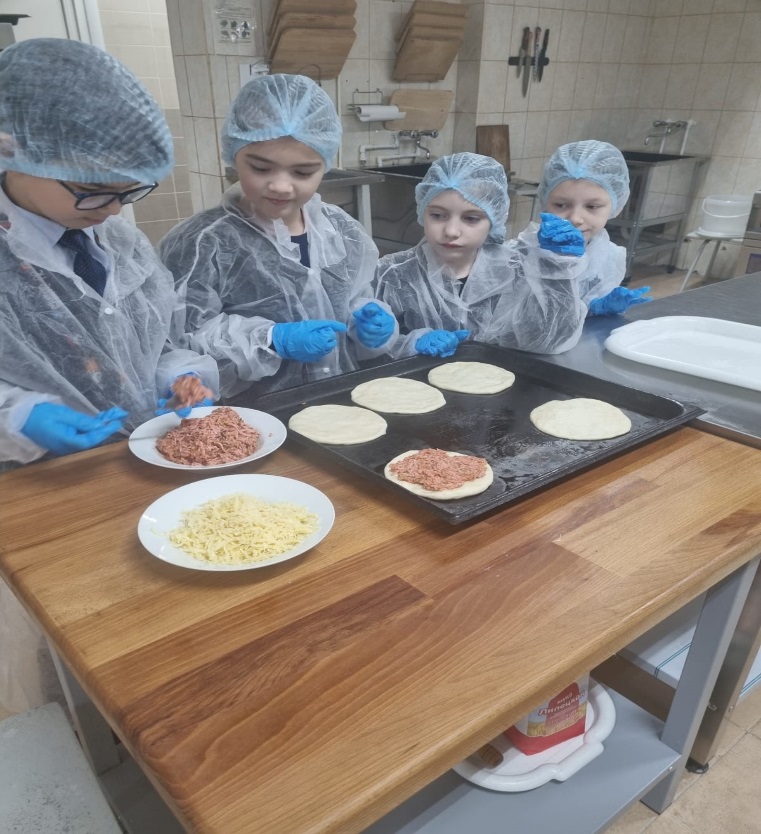 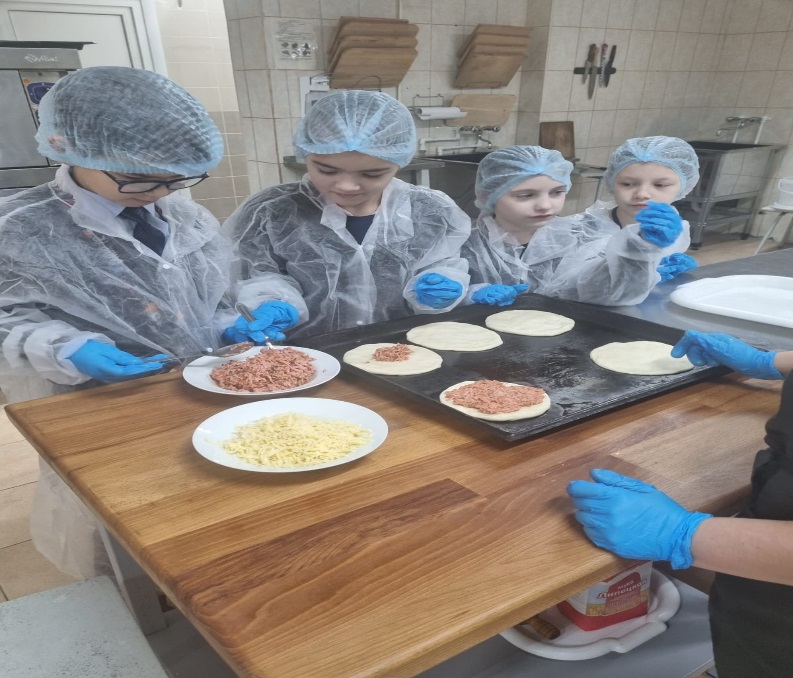 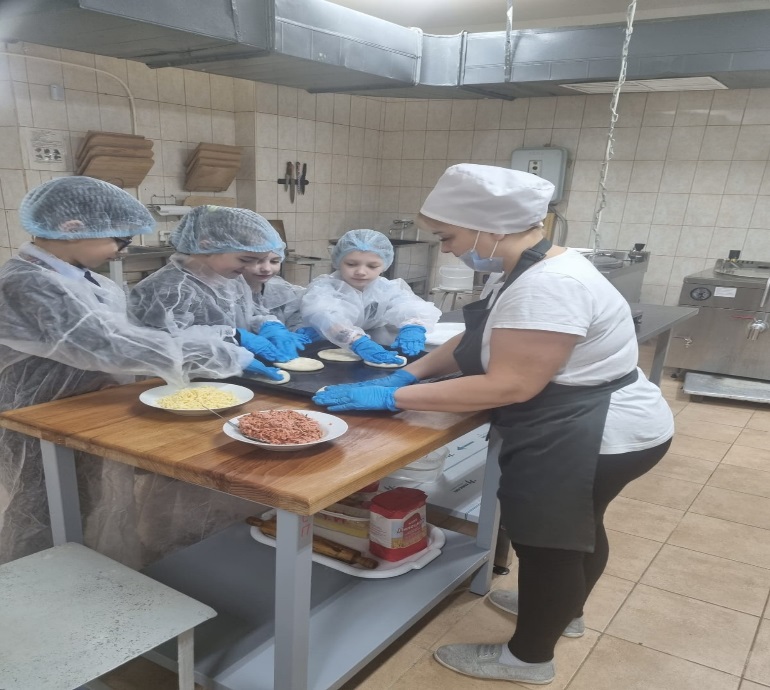 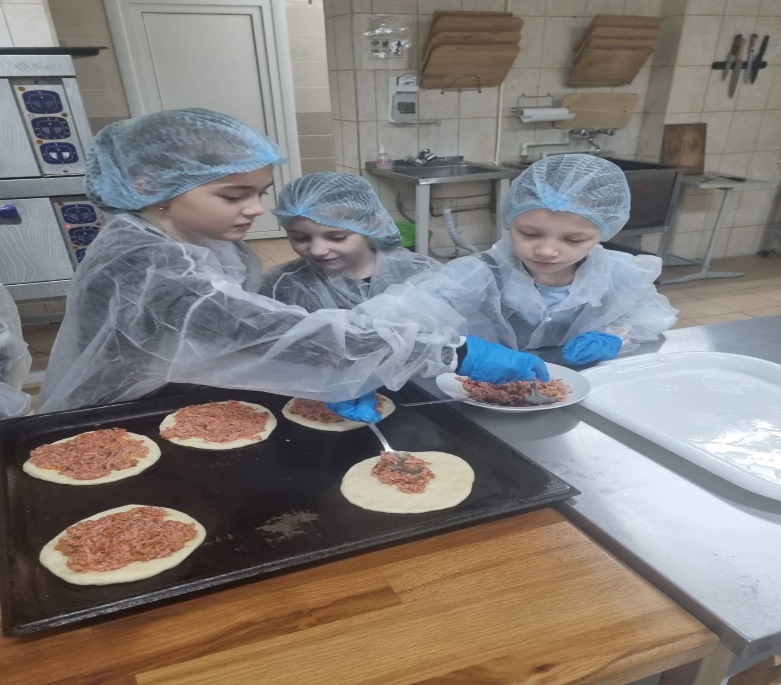 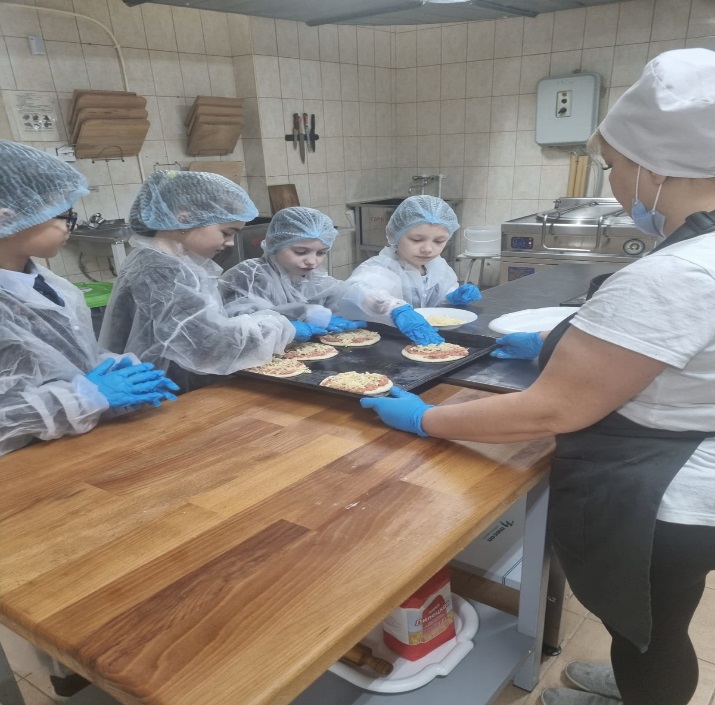 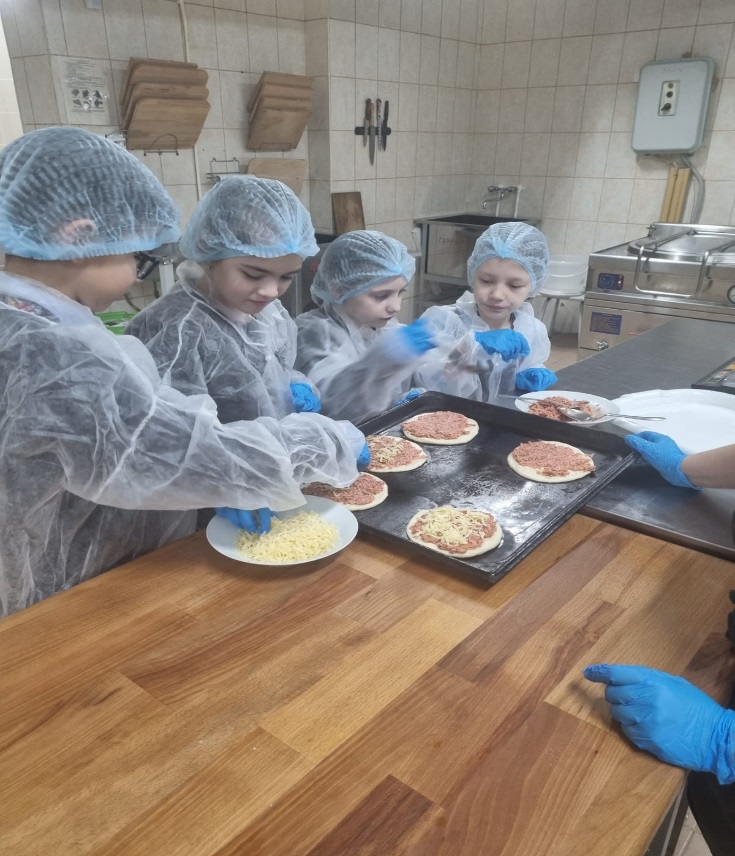 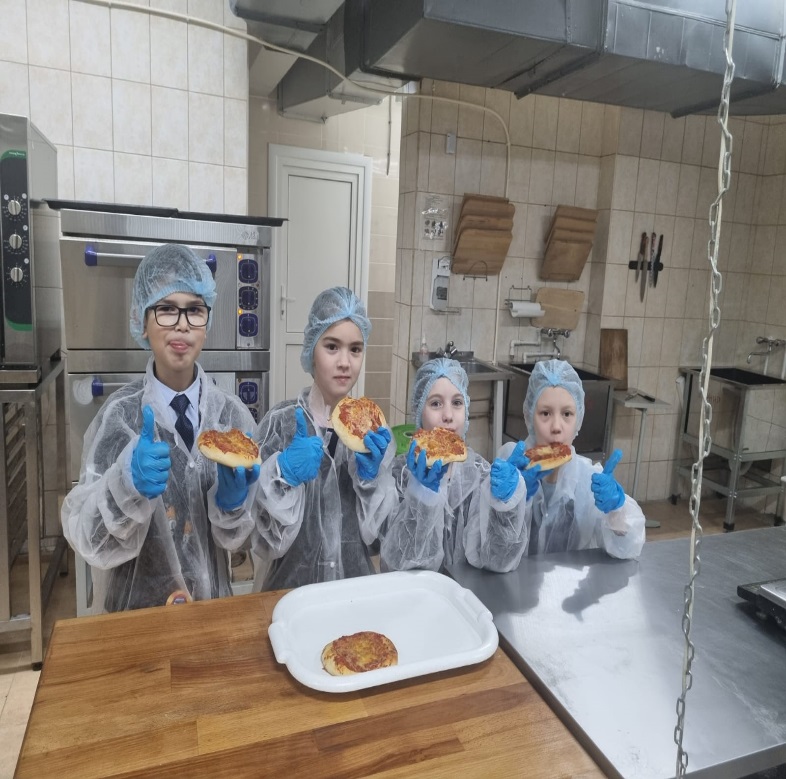 